Profesionālo kvalifikāciju apliecinošā dokumenta sērija ____________ Nr._____________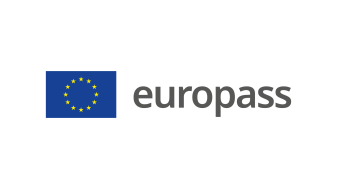 Pielikums profesionālo kvalifikāciju apliecinošam dokumentam(*) Latvija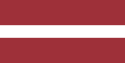 1. Profesionālo kvalifikāciju apliecinošā dokumenta nosaukums(1) Atestāts par arodizglītību Profesionālās kvalifikācijas apliecībaProfesionālā kvalifikācija: Virpotājs(1) oriģinālvalodā2. Profesionālo kvalifikāciju apliecinošā dokumenta nosaukuma tulkojums(2) A certificate of vocational basic education A vocational qualification certificateVocational qualification: Turner;  Metal turner**(2) Ja nepieciešams. Šim tulkojumam nav juridiska statusa.3. Kompetenču raksturojumsVirpotājs atbilstoši darba uzdevumam veic detaļu izgatavošanu, izmantojot atbilstošu virpošanas tehniku un instrumentus. Veic izstrādājuma izmēra un formas atbilstības novērtēšanu, izmantojot atbilstošos mērinstrumentus.Apguvis kompetences šādu profesionālo pienākumu un uzdevumu veikšanai:3.1. Iepazīšanās ar darba uzdevumu un tā tehnisko dokumentāciju:   iepazīties ar darba rasējumu;   ievērot detaļas izgatavošanas tehnoloģisko procesu;   izvēlēties darbam nepieciešamos instrumentus un palīgierīces;   izvēlēties darbam nepieciešamos palīgmateriālus. 3.2. Instrumentu, palīgierīču un izejmateriālu sagatavošana darbam:   asināt griezējinstrumentus;   iestatīt griezējinstrumentus;   nostiprināt sagatavi;   uzstādīt palīgierīces. 3.3. Darbgalda iestatīšana un detaļu izgatavošana:   iestatīt griešanas režīmus;   virpot detaļas. 3.4. Darba kvalitātes kontrolēšana:   pārbaudīt detaļas izmēru atbilstību rasējumam;   pārbaudīt virsmas formu un raupjuma atbilstību rasējumam.3.5. Darba aizsardzības, elektrodrošības, ugunsdrošības un vides aizsardzības prasību ievērošana:   ievērot darba aizsardzība prasības;   ievērot ugunsdrošības prasības;   ievērot elektrodrošības prasības;   lietot individuālos un kolektīvos aizsardzības līdzekļus;   sagatavot darba vietu drošai darba izpildei;  pārbaudīt instrumentu un aprīkojuma atbilstību darba aizsardzības prasībām;    ievērot vides aizsardzības prasības;  sniegt pirmo palīdzību. Papildu kompetences:<<Aizpilda izglītības iestāde>>;...;...;...4. Nodarbinātības iespējas atbilstoši profesionālajai kvalifikācijai(3)Strādāt metālapstrādes un mašīnbūves un citu nozaru uzņēmumos, kuru darbības nodrošināšanai jāveic virpošanas darbi, vai kā pašnodarbināta persona, vai individuālais komersants.(3) Ja iespējams5. Profesionālo kvalifikāciju apliecinošā dokumenta raksturojums5. Profesionālo kvalifikāciju apliecinošā dokumenta raksturojumsProfesionālo kvalifikāciju apliecinošo dokumentu izsniegušās iestādes nosaukums un statussValsts iestāde, kas nodrošina profesionālo kvalifikāciju apliecinošā dokumenta atzīšanu<<Dokumenta izsniedzēja pilns nosaukums, adrese, tālruņa Nr., tīmekļa vietnes adrese; elektroniskā pasta adrese. Izsniedzēja juridiskais statuss>>Latvijas Republikas Izglītības un zinātnes ministrija, tīmekļa vietne: www.izm.gov.lvProfesionālo kvalifikāciju apliecinošā dokumenta līmenis(valsts vai starptautisks)Vērtējumu skala/Vērtējums, kas apliecina prasību izpildiValsts atzīts dokuments, atbilst trešajam Latvijas kvalifikāciju ietvarstruktūras līmenim (3. LKI) un trešajam Eiropas kvalifikāciju ietvarstruktūras līmenim (3. EKI).Profesionālās kvalifikācijas eksāmenā saņemtais vērtējums ne zemāk par "viduvēji – 5"(vērtēšanā izmanto 10 ballu vērtējuma skalu).Pieejamība nākamajam izglītības līmenimStarptautiskie līgumi vai vienošanāsAtestāts par arodizglītību vai vidējo izglītību dod iespēju turpināt izglītību 4. LKI/4. EKI līmenī.<<Ja attiecināms. Aizpilda izglītības iestāde, gadījumā, ja noslēgtie starptautiskie līgumi vai vienošanās paredz papildu sertifikātu izsniegšanu. Ja nav attiecināms, komentāru dzēst>>Juridiskais pamatsJuridiskais pamatsProfesionālās izglītības likums (6. pants).Profesionālās izglītības likums (6. pants).6. Profesionālo kvalifikāciju apliecinošā dokumenta iegūšanas veids6. Profesionālo kvalifikāciju apliecinošā dokumenta iegūšanas veids6. Profesionālo kvalifikāciju apliecinošā dokumenta iegūšanas veids6. Profesionālo kvalifikāciju apliecinošā dokumenta iegūšanas veids Formālā izglītība: Klātiene Klātiene (darba vidē balstītas mācības) Neklātiene Formālā izglītība: Klātiene Klātiene (darba vidē balstītas mācības) Neklātiene Ārpus formālās izglītības sistēmas apgūtā izglītība Ārpus formālās izglītības sistēmas apgūtā izglītībaKopējais mācību ilgums*** (stundas/gadi) _______________Kopējais mācību ilgums*** (stundas/gadi) _______________Kopējais mācību ilgums*** (stundas/gadi) _______________Kopējais mācību ilgums*** (stundas/gadi) _______________A: Iegūtās profesionālās izglītības aprakstsB: Procentos no visas (100%) programmas B: Procentos no visas (100%) programmas C: Ilgums (stundas/nedēļas)Izglītības programmas daļa, kas apgūta izglītības iestādē<<Ieraksta izglītības programmas apjomu (%), kas apgūts izglītības iestādes mācību telpās>><<Ieraksta izglītības programmas apjomu (%), kas apgūts izglītības iestādes mācību telpās>><<Ieraksta izglītības programmas apjomu (stundās vai mācību nedēļās), kas apgūts izglītības iestādes mācību telpās>>Izglītības programmas daļa, kas apgūta praksē darba vietā, t.sk. darba vidē balstītās mācībās<<Ieraksta izglītības programmas apjomu (%), kas apgūts ārpus izglītības iestādes mācību telpām,t.i. praktiskās mācības uzņēmumā/-os, mācību praksē darba vietā, darba vidē balstītas mācības>><<Ieraksta izglītības programmas apjomu (%), kas apgūts ārpus izglītības iestādes mācību telpām,t.i. praktiskās mācības uzņēmumā/-os, mācību praksē darba vietā, darba vidē balstītas mācības>><<Ieraksta izglītības programmas apjomu (stundās vai mācību nedēļās), kas apgūts ārpus izglītības iestādes mācību telpām,t.i. praktiskās mācības uzņēmumā/-os, mācību praksē darba vietā, darba vidē balstītas>>*** Attiecināms uz formālajā ceļā iegūto izglītību.Papildu informācija pieejama:www.izm.gov.lv https://visc.gov.lv/profizglitiba/stand_saraksts_mk_not_626.shtmlNacionālais informācijas centrs:Latvijas Nacionālais Europass centrs, http://www.europass.lv/*** Attiecināms uz formālajā ceļā iegūto izglītību.Papildu informācija pieejama:www.izm.gov.lv https://visc.gov.lv/profizglitiba/stand_saraksts_mk_not_626.shtmlNacionālais informācijas centrs:Latvijas Nacionālais Europass centrs, http://www.europass.lv/*** Attiecināms uz formālajā ceļā iegūto izglītību.Papildu informācija pieejama:www.izm.gov.lv https://visc.gov.lv/profizglitiba/stand_saraksts_mk_not_626.shtmlNacionālais informācijas centrs:Latvijas Nacionālais Europass centrs, http://www.europass.lv/*** Attiecināms uz formālajā ceļā iegūto izglītību.Papildu informācija pieejama:www.izm.gov.lv https://visc.gov.lv/profizglitiba/stand_saraksts_mk_not_626.shtmlNacionālais informācijas centrs:Latvijas Nacionālais Europass centrs, http://www.europass.lv/